     South Coast Association of Trail Horse Riders SCATS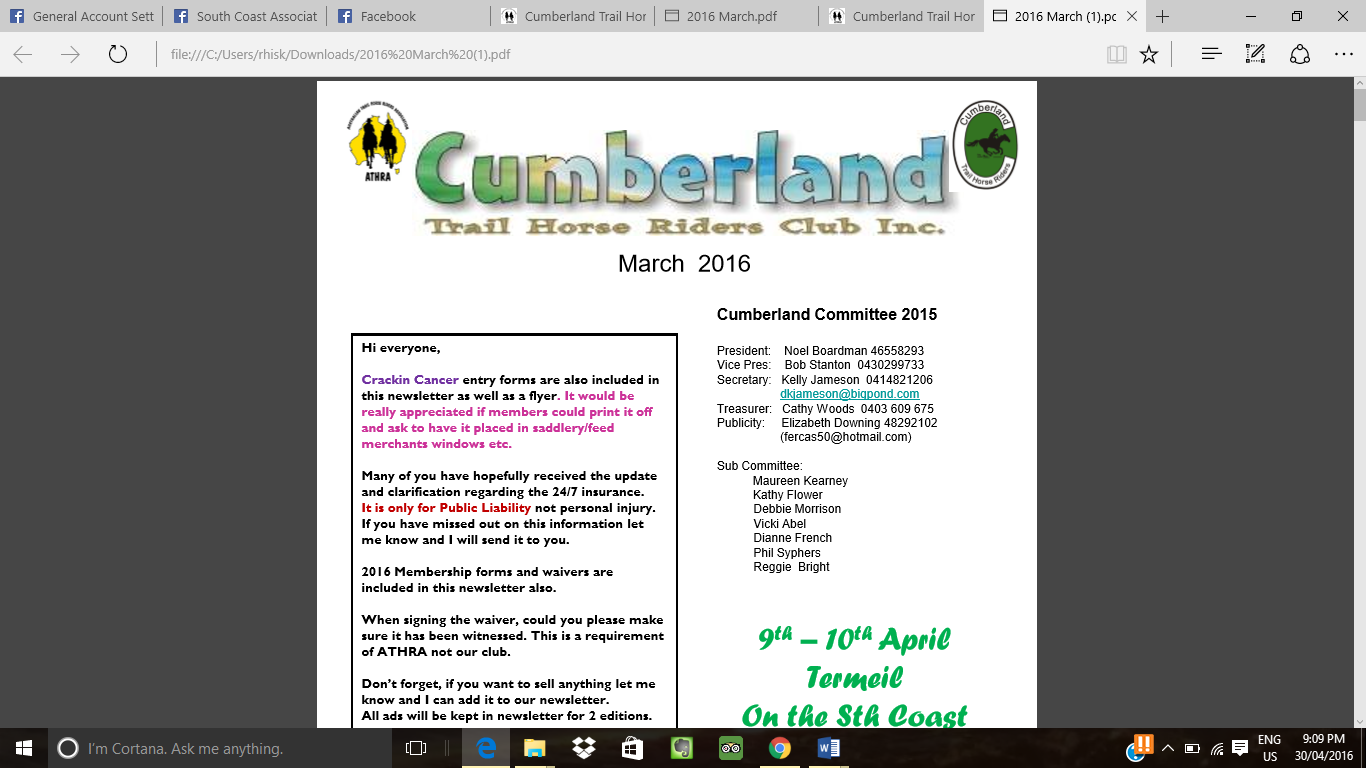 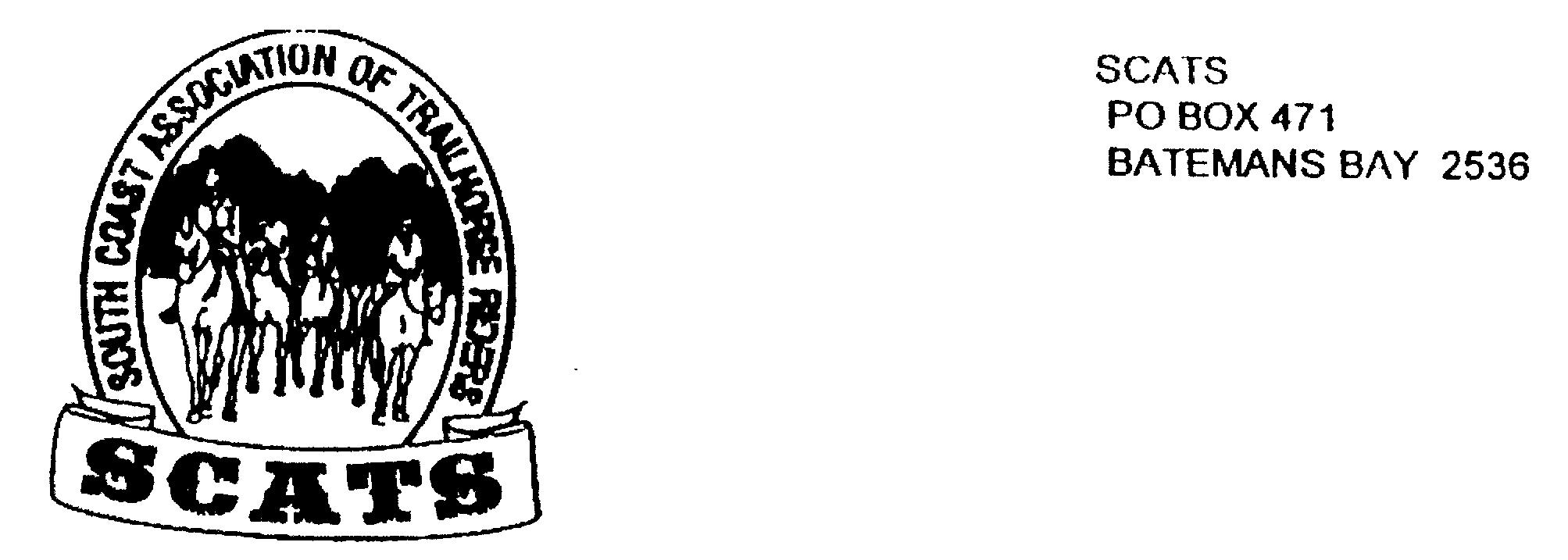 What’s happened?
Only short this newsletter as we have covered Bendethera in our late newsletter last month.BENANDARAH STATE FOREST RIDE     SUNDAY 15th May 2016 The day started off well weather wise and only got better. 9 riders and horses, met at Kath Grinrod’s property at Nelligen.  Kath, Sylvia, Lesley, Sue, Karen S, Jane, plus J D, Harry, and I haven’t quite worked it out yet co's I can't understand him, but it is either Shaun or Shane, but Irish definitely suits. Great young bloke, first to fly off to open a gate or tighten up some bodies girth. Welcome on board Irish.We hit the bush and followed trails, motor bike tracks forestry roads, power lines and cut tracks with every possible coloured ribbon you could imagine, courtesy of Bill the bush basher. He did a pretty fair job for a little bloke, very horse friendly. Everyone was looking forward to smoko as Bill had built it up big time and he didn't disappoint. The billies were boiling and all went well. A few of us were reluctant to get back on and ride off.We headed back in the general direction of home, there were filtered views of the Bay and the coast line all very pleasant with good company, and plenty off repartee. All the horses were well behaved, pretty boring really, I don't mind a bit of a rodeo as long as it's not my horse preforming.We arrived back at Sue and Bills for a late lunch, very pleasant spot, where the girls all had a beer and the boys a cuppa. ????Some old photo albums of SCATS rides and riders were on view.Back in the saddle and over the paddocks to the floats. Thanks Sue and Bill, great day.Geez I slept well last night, Cheers   H. 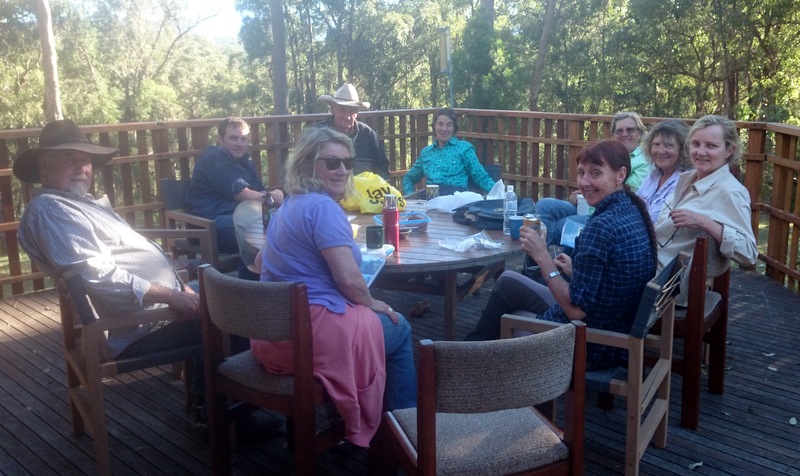 Late lunch at Sue and Bill’s.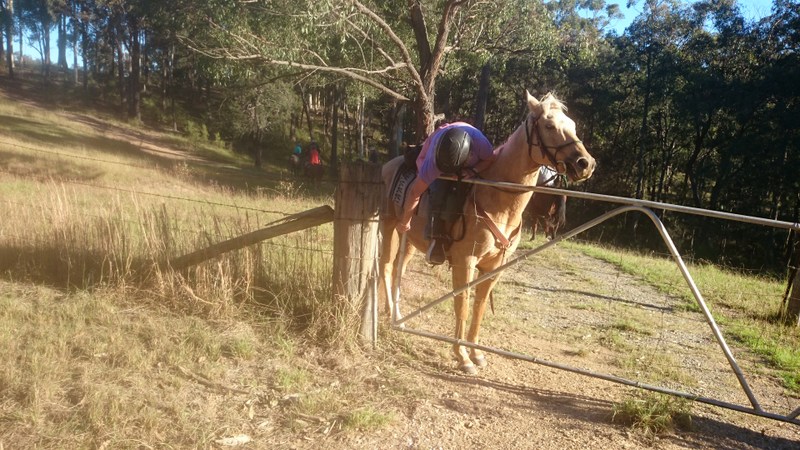 Jayne showing us one of the Accreditation Skills needed to be a Tail Boss.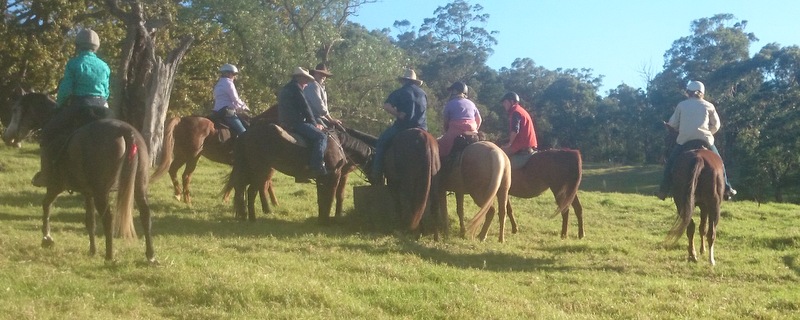 Thirsty work, watering at Sproxton’s Farm.We are trying to update our photos of club rides if anyone has photos or articles from previous rides please let us know or put them on our Facebook site South Coast Association of Trail Horse Riders. Just google it. Kath Grindrod gave us some photos of rides from around 2006 have a look, we would like to see more if you have them.John’s TipAlways carry a sharp knife that can quicky cut leather or rope in an emergency..to carry on in this vane …  split reins area good idea.Hope that this newsletter reaches all iphones without any hassels…See you in July.